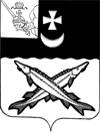 ПРЕДСТАВИТЕЛЬНОЕ СОБРАНИЕБЕЛОЗЕРСКОГО МУНИЦИПАЛЬНОГО РАЙОНАРЕШЕНИЕОт 30.09.2014 № 100	В соответствии с Федеральным законом от 26.12.2008 №294-ФЗ «О защите прав юридических лиц и индивидуальных предпринимателей при осуществлении государственного контроля (надзора) и муниципального контроля», законом Вологодской области от 04.06.2010 №2317-ОЗ «О порядке организации и осуществления муниципального контроля на территории Вологодской области», статьей 18 Устава района,Представительное Собрание района РЕШИЛО:		1. Внести следующие изменения и дополнения в Положение об организации и осуществлении муниципального лесного контроля на территории Белозерского муниципального района, утвержденное решением Представительного Собрания района от 23.04.2013 №28:	1.1. Абзац 9 раздела 6 после слов «потенциальной опасности» дополнить словами «для жизни, здоровья  людей, для животных, растений, окружающей среды, объектов культурного наследия (памятников истории и культуры) народов Российской Федерации, безопасности государства, для возникновения чрезвычайных ситуаций природного и техногенного характера»;	1.2. Дополнить разделами 9 «Полномочия органа муниципального контроля» и 10 «Права и обязанности органа муниципального контроля при проведении плановых и внеплановых проверок» следующего содержания:«9. Полномочия органа муниципального контроля.К полномочиям органа муниципального контроля относятся:2.1. Организация и осуществление муниципального контроля на территории Белозерского муниципального района.2.2. Разработка и принятие административного регламента при осуществлении муниципального контроля в порядке, определенном Правительством Вологодской области.2.3. Организация и проведение мониторинга эффективности муниципального контроля.2.4. Осуществление иных полномочий, предусмотренных федеральными законами, законами и иными нормативными правовыми актами Вологодской области.		10. Права и обязанности органа муниципального контроля при проведении плановых и внеплановых проверок.10.1 Права органа муниципального контроля предусмотрены Федеральным законом № 294-ФЗ.10.2 Обязанности органа муниципального контроля:10.2.1 В срок до 1 сентября года, предшествующего году проведения плановых проверок, направлять проекты ежегодных планов в органы прокуратуры.10.2.2 Рассматривать предложения органов прокуратуры и по итогам их рассмотрения направлять в органы прокуратуры в срок до 1 ноября года, предшествующего году проведения плановых проверок, утвержденные ежегодные планы.10.2.3 Уведомлять о проведении плановой проверки юридическое лицо, индивидуального предпринимателя не позднее чем в течение трех рабочих дней до даты начала ее проведения посредством направления заказным почтовым отправлением с уведомлением о вручении или иным доступным способом (факсом, нарочно - должностным лицом) копии приказа.10.2.4 Уведомлять саморегулируемую организацию в целях обеспечения возможности участия или присутствия ее представителя при проведении плановой или внеплановой выездной проверки (в случае проведения плановой или внеплановой выездной проверки членов саморегулируемой организации).10.2.5  В целях согласования проведения внеплановой выездной проверки юридического лица, индивидуального предпринимателя представлять либо направлять заказным почтовым отправлением с уведомлением о вручении или в форме электронного документа, подписанного электронной подписью, в орган прокуратуры по месту осуществления деятельности юридического лица, индивидуального предпринимателя заявление о согласовании проведения внеплановой выездной проверки в соответствии с частью 8 статьи 10 Федерального закона № 294-ФЗ.10.2.6  Направлять информацию юридическому лицу, индивидуальному предпринимателю с требованием представить в течение десяти рабочих дней необходимые пояснения в письменной форме в случае, если в ходе документарной проверки выявлены ошибки и (или) противоречия в представленных юридическим лицом, индивидуальным предпринимателем документах либо несоответствие сведений, содержащихся в этих документах, сведениям, содержащимся в имеющихся у органа муниципального контроля документах и (или) полученным в ходе осуществления муниципального контроля.10.2.7 Принимать меры по недопущению причинения вреда или прекращению его причинения в соответствии с частью 2 статьи 17 Федерального закона № 294-ФЗ.10.2.8. Осуществлять контроль за исполнением должностными лицами служебных обязанностей, вести учет случаев ненадлежащего исполнения должностными лицами служебных обязанностей, проводить соответствующие служебные расследования и принимать в соответствии с законодательством Российской Федерации меры в отношении таких должностных лиц.10.2.9 Сообщать в письменной форме юридическому лицу, индивидуальному предпринимателю, права и (или) законные интересы которых нарушены, о мерах, принятых в отношении виновных в нарушении законодательства Российской Федерации должностных лиц, в течение десяти дней со дня принятия таких мер.10.2.10  Ежегодно в порядке, установленном Правительством Российской Федерации, осуществлять подготовку докладов об осуществлении муниципального контроля, об эффективности такого контроля и представлять указанные доклады в уполномоченный Правительством Российской Федерации федеральный орган исполнительной власти, осуществляющий подготовку ежегодного сводного доклада о состоянии государственного контроля (надзора), муниципального контроля, в том числе в электронной форме, и его представление в Правительство Российской Федерации.10.2.11.Иные обязанности, предусмотренные Федеральным законом № 294-ФЗ.»2. Настоящее решение подлежит опубликованию в районной газете «Белозерье» и размещению на официальном сайте Белозерского муниципального района в информационно телекоммуникационной сети «Интернет».Председатель Представительного Собрания района:	                                                              А.П.Яковчук               		    	                 Глава района:							    	      Е.В. ШашкинПРЕДСТАВИТЕЛЬНОЕ СОБРАНИЕБЕЛОЗЕРСКОГО МУНИЦИПАЛЬНОГО РАЙОНАРЕШЕНИЕот 23 апреля 2013 г. N 28ОБ УТВЕРЖДЕНИИ ПОЛОЖЕНИЯ ОБ ОРГАНИЗАЦИИИ ОСУЩЕСТВЛЕНИИ МУНИЦИПАЛЬНОГО ЛЕСНОГО КОНТРОЛЯНА ТЕРРИТОРИИ БЕЛОЗЕРСКОГО МУНИЦИПАЛЬНОГО РАЙОНАВ соответствии со статьей 98 Лесного кодекса Российской Федерации, Федеральным законом от 06.10.2003 N 131-ФЗ "Об общих принципах организации местного самоуправления в Российской Федерации", Федеральным законом N 201-ФЗ от 04.12.2006 "О введении в действие Лесного кодекса Российской Федерации", Федеральным законом N 294-ФЗ от 26.12.2008 "О защите прав юридических лиц и индивидуальных предпринимателей при осуществлении государственного контроля (надзора) и муниципального контроля", Законом Вологодской области от 04.06.2010 N 2317-ОЗ "О порядке организации и осуществления муниципального контроля на территории Вологодской области", статьей 18 Устава Белозерского муниципального района Представительное Собрание Белозерского муниципального района решило:1. Утвердить Положение об организации и осуществлении муниципального лесного контроля на территории Белозерского муниципального района (прилагается).2. Настоящее решение вступает в силу с момента его официального опубликования в районной газете "Белозерье".Глава районаЕ.В.ШАШКИНУтвержденоРешениемПредставительного СобранияБелозерского муниципального районаот 23 апреля 2013 г. N 28ПОЛОЖЕНИЕОБ ОРГАНИЗАЦИИ И ОСУЩЕСТВЛЕНИИ МУНИЦИПАЛЬНОГО ЛЕСНОГОКОНТРОЛЯ НА ТЕРРИТОРИИ БЕЛОЗЕРСКОГО МУНИЦИПАЛЬНОГО РАЙОНА1. Общие положения1.1. Настоящее Положение разработано в соответствии с Лесным кодексом Российской Федерации, Федеральным законом от 06.10.2003 N 131-ФЗ "Об общих принципах организации местного самоуправления в Российской Федерации", Законом Вологодской области от 04.06.2010 N 2317-ОЗ "О порядке организации и осуществления муниципального контроля на территории Вологодской области".1.2. Настоящее Положение устанавливает порядок организации и осуществления муниципального лесного контроля за соблюдением лесного законодательства, требований по охране и защите лесных участков, находящихся в собственности Белозерского муниципального района.1.3. Муниципальный лесной контроль на территории Белозерского муниципального района осуществляется администрацией Белозерского муниципального района.1.4. Мероприятия по муниципальному лесному контролю проводятся в отношении юридических лиц, индивидуальных предпринимателей и граждан в соответствии с требованиями действующего законодательства.2. Цели и задачи муниципального лесного контроля2.1. Целью муниципального лесного контроля является обеспечение соблюдения юридическими лицами, индивидуальными предпринимателями, гражданами требований, предусмотренных действующим законодательством.3. Формы муниципального лесного контроля3.1. Мероприятия по муниципальному лесному контролю проводятся в виде плановых и внеплановых проверок соблюдения лесного законодательства юридическими лицами, индивидуальными предпринимателями, гражданами.3.2. Плановые проверки в отношении:- юридических лиц и индивидуальных предпринимателей проводятся не чаще одного раза в три года;- физических лиц (за исключением индивидуальных предпринимателей) - не чаще одного раза в два года.Срок проведения проверки не может превышать двадцати рабочих дней.В отношении одного субъекта малого предпринимательства общий срок проведения плановых выездных проверок не может превышать пятьдесят часов для малого предприятия и пятнадцать часов для микропредприятия в год.Плановые проверки проводятся на основании ежегодных планов, которые разрабатываются и утверждаются в порядке, изложенном в пунктах 2, 4 статьи 9 Федерального закона от 26 декабря 2008 года N 294-ФЗ "О защите прав юридических лиц и индивидуальных предпринимателей при осуществлении государственного контроля (надзора) и муниципального контроля", постановлении Правительства РФ от 30.06.2010 N 489 "Об утверждении правил подготовки органами государственного контроля (надзора) и органами муниципального контроля ежегодных планов проведения плановых проверок юридических лиц и индивидуальных предпринимателей" (с учетом внесенных изменений и дополнений).3.3. Внеплановые проверки проводятся по основаниям, установленным частью 2 статьи 10 Федерального закона от 26 декабря 2008 года N 294-ФЗ "О защите прав юридических лиц и индивидуальных предпринимателей при осуществлении государственного контроля (надзора) и муниципального контроля".4. Порядок проведения мероприятийпо муниципальному лесному контролю4.1. Мероприятия по муниципальному лесному контролю проводятся в отношении лесных участков, находящихся в собственности Белозерского муниципального района и предоставленных юридическим лицам, индивидуальным предпринимателям и гражданам, в порядке, предусмотренном действующим законодательством.4.2. Основанием для проведения мероприятий по муниципальному лесному контролю является распоряжение администрации Белозерского муниципального района (далее - распоряжение).4.3. В распоряжении о проведении мероприятия по муниципальному лесному контролю указываются:- наименование органа муниципального лесного контроля;- фамилии, имена, отчества, должности должностного лица или должностных лиц, уполномоченных на проведение мероприятий по муниципальному лесному контролю, а также привлекаемых к проведению проверки экспертов, представителей экспертных организаций;- наименование юридического лица, фамилия, имя, отчество индивидуального предпринимателя, физического лица, проверка которых проводится, место нахождения юридических лиц (их филиалов, представительств, обособленных структурных подразделений) или место жительства индивидуальных предпринимателей и место фактического осуществления ими деятельности;- цели, задачи, предмет проверки и срок ее проведения;- правовые основания проведения проверки, в том числе подлежащие проверке обязательные требования и требования, установленные муниципальными правовыми актами;- сроки проведения и перечень мероприятий по контролю, необходимых для достижения целей и задач проведения проверки;- перечень документов, представление которых юридическим лицом, индивидуальным предпринимателем, гражданином необходимо для достижения целей и задач проведения проверки;- перечень административных регламентов по осуществлению муниципального контроля;- даты начала и окончания проведения проверки.4.4. Заверенная печатью копия распоряжения о проведении мероприятия по муниципальному лесному контролю предъявляется уполномоченным лицом, осуществляющим проверку, руководителю организации или замещающему его лицу, индивидуальному предпринимателю, гражданину.4.5. Перед началом мероприятия по муниципальному лесному контролю юридическому лицу или его уполномоченному представителю, индивидуальному предпринимателю или его уполномоченному представителю, гражданину разъясняются их права и обязанности, определенные действующим законодательством, о чем делается запись в акте проверки.4.6. Мероприятие по муниципальному лесному контролю проводится с участием представителей юридического лица, индивидуального предпринимателя, гражданина. Отсутствие руководителя организации или замещающего его лица не может служить причиной для переноса проведения проверки при наличии других должностных лиц или работников организации.4.7. При отказе правообладателя (его представителя) от реализации своего права присутствия при проведении мероприятия по муниципальному лесному контролю проверка может быть осуществлена уполномоченным лицом без участия правообладателя (его представителя) лесного участка.4.8. При осуществлении мероприятий по муниципальному лесному контролю правообладатели лесных участков обязаны обеспечивать уполномоченным лицам администрации Белозерского муниципального района доступ на объекты, подлежащие такому контролю, и предоставление документации, необходимой для проведения проверки.4.9. Последовательность проведения мероприятий, осуществляемых уполномоченными лицами при исполнении функций муниципального лесного контроля, определение сроков проведения мероприятий, порядок взаимодействия с правообладателями лесных участков устанавливаются административным регламентом, утверждаемым постановлением администрации Белозерского муниципального района.5. Оформление результатов мероприятийпо муниципальному лесному контролю5.1. По результатам проверки соблюдения лесного законодательства должностным лицом (лицами), осуществляющим проверку, составляется акт проверки соблюдения лесного законодательства по установленной форме в двух экземплярах согласно части 2 статьи 16 Федерального закона от 26 декабря 2008 года N 294-ФЗ "О защите прав юридических лиц и индивидуальных предпринимателей при осуществлении государственного контроля и муниципального контроля".5.2. При выявлении в ходе мероприятий по муниципальному лесному контролю нарушений, за которые установлена уголовная, административная, материальная ответственность, материалы проверок направляются в соответствующие компетентные органы, уполномоченные рассматривать дела о выявленных правонарушениях в соответствии с действующим законодательством Российской Федерации и законодательством Вологодской области.6. Права и обязанности должностныхлиц органа муниципального контроля6.1. Должностные лица имеют право:- осуществлять проверки в рамках своих полномочий соблюдения действующего законодательства;- пресекать и предотвращать нарушения;- составлять по результатам проверок акты и представлять их для ознакомления юридическим лицам, индивидуальным предпринимателям, гражданам, осуществляющим использование лесных участков;- выдавать обязательные для исполнения предписания об устранении в установленный срок выявленных в результате проверок нарушений и контролировать их исполнение;- обращаться в установленном порядке в правоохранительные органы за оказанием содействия в предотвращении и пресечении действий, препятствующих осуществлению их деятельности по муниципальному лесному контролю, а также в установлении личности граждан, виновных в установленных нарушениях;- уведомлять в письменной форме юридических лиц, индивидуальных предпринимателей, граждан, осуществляющих использование, охрану, защиту, воспроизводство лесов и лесоразведение, о результатах проводимых проверок соблюдения законодательства и выявленных нарушениях.6.2. Должностные лица обязаны:- своевременно и в полной мере исполнять предоставленные в соответствии с законодательством Российской Федерации полномочия по предупреждению, выявлению и пресечению нарушений обязательных требований и требований, установленных муниципальными правовыми актами;- соблюдать законодательство Российской Федерации, права и законные интересы юридического лица, индивидуального предпринимателя, проверка которых проводится;- проводить проверку на основании распоряжения администрации Белозерского муниципального района о ее проведении в соответствии с ее назначением;- проводить проверку только во время исполнения служебных обязанностей, выездную проверку - только при предъявлении служебных удостоверений, копии распоряжения администрации муниципального района и в случае, предусмотренном пунктом 5 статьи 10 Федерального закона от 26 декабря 2008 года N 294-ФЗ "О защите прав юридических лиц и индивидуальных предпринимателей при осуществлении государственного контроля и муниципального контроля", - копии документа о согласовании проведения проверки;- не препятствовать руководителю, иному должностному лицу или уполномоченному представителю юридического лица, индивидуальному предпринимателю, его уполномоченному представителю или гражданину присутствовать при проведении проверки по муниципальному лесному контролю и давать разъяснения по вопросам, относящимся к предмету проверки;- предоставлять руководителю, иному должностному лицу или уполномоченному представителю юридического лица, индивидуальному предпринимателю, его уполномоченному представителю или гражданину, присутствующим при проведении мероприятия по муниципальному лесному контролю, информацию и документы, относящиеся к предмету проверки;- знакомить руководителя, иное должностное лицо или уполномоченного представителя юридического лица, индивидуального предпринимателя, его уполномоченного представителя или гражданина с результатами проведенной проверки;- соблюдать сроки проведения проверки по муниципальному лесному контролю;- принимать меры по предотвращению и устранению последствий выявленных нарушений в установленном порядке;- проводить профилактическую работу по устранению причин и обстоятельств, способствующих совершению правонарушений.7. Права юридических лиц, индивидуальных предпринимателейи граждан, в отношении которых проводятся мероприятияпо муниципальному лесному контролю7.1. Руководитель, иное должностное лицо или уполномоченный представитель юридического лица, индивидуальный предприниматель, его уполномоченный представитель, гражданин, в отношении которых проводится проверка, при ее проведении имеют право:1) непосредственно присутствовать при проведении проверки, давать объяснения по вопросам, относящимся к предмету проверки;2) получать от органа муниципального контроля, его должностных лиц информацию, которая относится к предмету проверки и предоставление которой предусмотрено законодательством;3) знакомиться с результатами проверки и указывать в акте проверки о своем ознакомлении с результатами проверки, согласии или несогласии с ними, а также с отдельными действиями должностных лиц органа муниципального контроля;4) обжаловать действия (бездействие) должностных лиц органа муниципального контроля, повлекшие за собой нарушение прав юридического лица, индивидуального предпринимателя, гражданина при проведении проверки, в административном и (или) судебном порядке в соответствии с законодательством Российской Федерации.8. Обжалование результатов мероприятийпо муниципальному лесному контролю и надзоруЮридическое лицо, индивидуальный предприниматель, гражданин, проверка которых проводилась, в случае несогласия с фактами, выводами, предложениями, изложенными в акте проверки, либо с выданным предписанием об устранении выявленных нарушений в течение пятнадцати дней с даты получения акта проверки вправе представить в администрацию Белозерского муниципального района в письменной форме возражения в отношении акта проверки и (или) выданного предписания об устранении выявленных нарушений в целом или его отдельных положений.При этом юридическое лицо, индивидуальный предприниматель, гражданин вправе приложить к таким возражениям документы, подтверждающие обоснованность таких возражений, или их заверенные копии либо в согласованный срок передать их в администрацию Белозерского муниципального района.О внесении изменений в решениеПредставительного Собрания района от 23.04.2013 №28